2020-2021 EĞİTİM ÖĞRETİM YILI ÇORUM ŞEHİT OSMAN ARSLAN KIZ ANADOLU İHL12.SINIF MESLEKİ ARAPÇA DERSİ 1.DÖNEM 1.YAZILI SINAV SORULARISüre 30 dakika, her bir doğru cevap 5 puandır.Başarılar dilerim, Allah yardımcınız olsun… Ramazan SUArapça Öğretmeni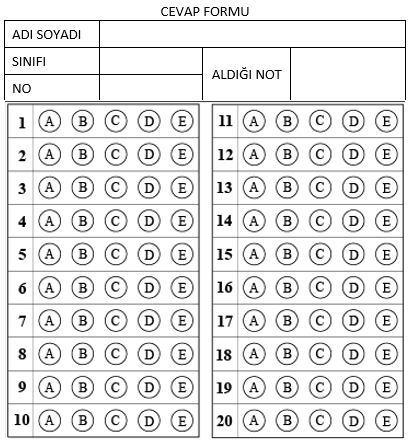 1.   العَقيدة ...........Boş bırakilan yere hangi kelimenin getirilmesi uygundur?A) الكَلام       B) الاِسْلاﻣِيَّة        C) الاِسْلامD) السَّلام       E) الاِسْلاﻣِيّA) الكَلام       B) الاِسْلاﻣِيَّة        C) الاِسْلامD) السَّلام       E) الاِسْلاﻣِيّA) الكَلام       B) الاِسْلاﻣِيَّة        C) الاِسْلامD) السَّلام       E) الاِسْلاﻣِيّA) الكَلام       B) الاِسْلاﻣِيَّة        C) الاِسْلامD) السَّلام       E) الاِسْلاﻣِيّA) الكَلام       B) الاِسْلاﻣِيَّة        C) الاِسْلامD) السَّلام       E) الاِسْلاﻣِيّ2.   Resmi en iyi anlatan cümle hangi seçenekte verilmiştir?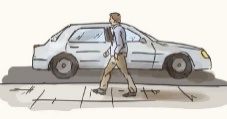 A) يَمشي زَيْنَب على الصَّفّB) يَمشي عُثْمان على الرَّصِيفC) يَأْكُلُ خَالِد التُّفَّاحَةD) تَقِفُ حَلِيمَة أَمام المِرْآةE) يَنَامُ أَحْمَد على السَّرِيرResmi en iyi anlatan cümle hangi seçenekte verilmiştir?A) يَمشي زَيْنَب على الصَّفّB) يَمشي عُثْمان على الرَّصِيفC) يَأْكُلُ خَالِد التُّفَّاحَةD) تَقِفُ حَلِيمَة أَمام المِرْآةE) يَنَامُ أَحْمَد على السَّرِيرResmi en iyi anlatan cümle hangi seçenekte verilmiştir?A) يَمشي زَيْنَب على الصَّفّB) يَمشي عُثْمان على الرَّصِيفC) يَأْكُلُ خَالِد التُّفَّاحَةD) تَقِفُ حَلِيمَة أَمام المِرْآةE) يَنَامُ أَحْمَد على السَّرِيرResmi en iyi anlatan cümle hangi seçenekte verilmiştir?A) يَمشي زَيْنَب على الصَّفّB) يَمشي عُثْمان على الرَّصِيفC) يَأْكُلُ خَالِد التُّفَّاحَةD) تَقِفُ حَلِيمَة أَمام المِرْآةE) يَنَامُ أَحْمَد على السَّرِيرResmi en iyi anlatan cümle hangi seçenekte verilmiştir?A) يَمشي زَيْنَب على الصَّفّB) يَمشي عُثْمان على الرَّصِيفC) يَأْكُلُ خَالِد التُّفَّاحَةD) تَقِفُ حَلِيمَة أَمام المِرْآةE) يَنَامُ أَحْمَد على السَّرِيرResmi en iyi anlatan cümle hangi seçenekte verilmiştir?A) يَمشي زَيْنَب على الصَّفّB) يَمشي عُثْمان على الرَّصِيفC) يَأْكُلُ خَالِد التُّفَّاحَةD) تَقِفُ حَلِيمَة أَمام المِرْآةE) يَنَامُ أَحْمَد على السَّرِير3.   .................أَحْمَد زَمِيلَه عَن الوَحْدانِيَّةResme göre boş bırakılan yere hangi kelimenin getirilmesi uygundur?A) يَرْسُم           B) يَقْرَأُ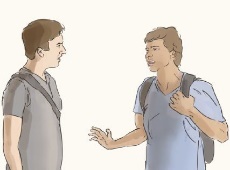 C) يَرْكَب          D) يُحَدِّثE) يَقْطَع.................أَحْمَد زَمِيلَه عَن الوَحْدانِيَّةResme göre boş bırakılan yere hangi kelimenin getirilmesi uygundur?A) يَرْسُم           B) يَقْرَأُC) يَرْكَب          D) يُحَدِّثE) يَقْطَع.................أَحْمَد زَمِيلَه عَن الوَحْدانِيَّةResme göre boş bırakılan yere hangi kelimenin getirilmesi uygundur?A) يَرْسُم           B) يَقْرَأُC) يَرْكَب          D) يُحَدِّثE) يَقْطَع.................أَحْمَد زَمِيلَه عَن الوَحْدانِيَّةResme göre boş bırakılan yere hangi kelimenin getirilmesi uygundur?A) يَرْسُم           B) يَقْرَأُC) يَرْكَب          D) يُحَدِّثE) يَقْطَع.................أَحْمَد زَمِيلَه عَن الوَحْدانِيَّةResme göre boş bırakılan yere hangi kelimenin getirilmesi uygundur?A) يَرْسُم           B) يَقْرَأُC) يَرْكَب          D) يُحَدِّثE) يَقْطَع.................أَحْمَد زَمِيلَه عَن الوَحْدانِيَّةResme göre boş bırakılan yere hangi kelimenin getirilmesi uygundur?A) يَرْسُم           B) يَقْرَأُC) يَرْكَب          D) يُحَدِّثE) يَقْطَع4.   Hangi seçenektekilerin tamamı emir fiilden oluşmaktadır?Hangi seçenektekilerin tamamı emir fiilden oluşmaktadır?A) اِقْرَأْ - خُذْ - اُشْدُدْB) يَبْدَأُ - كُلْ - يَأخُذُC) أَكَلَ - يَشُدُّ - يَقْرَأُD) يَشُدُّ - يَرُدُّ - بَدَأE) بَدَأ - اُشْدُدْ -  اُرْدُدْ5.   Hangi seçenektekilerin tamamı muzari fiil (şimdiki ve geniş zaman) den oluşmaktadır?Hangi seçenektekilerin tamamı muzari fiil (şimdiki ve geniş zaman) den oluşmaktadır?A) يَرُدُّ - يَأخُذُ - يَقْرَأُB) رَدَّ - يَأْكُلُ -  يَقْرَأُC) يَبْدَأُ - كُلْ - يَأخُذُD) يَشُدُّ - يَرُدُّ - بَدَأE) أَكَلَ - اِقْرَأْ - يَقْرَأُ6.   العَقيدة  Kelimesinin Türkçe karşılığı nedir?العَقيدة  Kelimesinin Türkçe karşılığı nedir?A) Kolay            B) İnanç             C) HaramD) Birleme         E) İmamA) Kolay            B) İnanç             C) HaramD) Birleme         E) İmamA) Kolay            B) İnanç             C) HaramD) Birleme         E) İmamA) Kolay            B) İnanç             C) HaramD) Birleme         E) İmamA) Kolay            B) İnanç             C) HaramD) Birleme         E) İmamA) Kolay            B) İnanç             C) HaramD) Birleme         E) İmamA) Kolay            B) İnanç             C) HaramD) Birleme         E) İmamA) Kolay            B) İnanç             C) HaramD) Birleme         E) İmamA) Kolay            B) İnanç             C) HaramD) Birleme         E) İmamA) Kolay            B) İnanç             C) HaramD) Birleme         E) İmam7.   ................. الفَنَّان لَوْحَةً جَمِيلَةًResme göre boş bırakılan yere hangi kelimenin getirilmesi uygundur?A) يَذْهب         B) يَقْطَع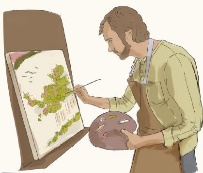 C) يُحَدِّث         D) يَرْكَبE) يَرْسُم................. الفَنَّان لَوْحَةً جَمِيلَةًResme göre boş bırakılan yere hangi kelimenin getirilmesi uygundur?A) يَذْهب         B) يَقْطَعC) يُحَدِّث         D) يَرْكَبE) يَرْسُم................. الفَنَّان لَوْحَةً جَمِيلَةًResme göre boş bırakılan yere hangi kelimenin getirilmesi uygundur?A) يَذْهب         B) يَقْطَعC) يُحَدِّث         D) يَرْكَبE) يَرْسُم................. الفَنَّان لَوْحَةً جَمِيلَةًResme göre boş bırakılan yere hangi kelimenin getirilmesi uygundur?A) يَذْهب         B) يَقْطَعC) يُحَدِّث         D) يَرْكَبE) يَرْسُم................. الفَنَّان لَوْحَةً جَمِيلَةًResme göre boş bırakılan yere hangi kelimenin getirilmesi uygundur?A) يَذْهب         B) يَقْطَعC) يُحَدِّث         D) يَرْكَبE) يَرْسُم................. الفَنَّان لَوْحَةً جَمِيلَةًResme göre boş bırakılan yere hangi kelimenin getirilmesi uygundur?A) يَذْهب         B) يَقْطَعC) يُحَدِّث         D) يَرْكَبE) يَرْسُم8.   هل كَتَبْت واجِب عِلْم التَّوْحيد يا عَبْد الرَّحيم؟Altı çizili kelimenin cümleye kattığı anlam aşağıdakilerden hangisidir?A) İlim               B) Okudun             C) YazdınD) Yazdım        E) ÖdevA) İlim               B) Okudun             C) YazdınD) Yazdım        E) ÖdevA) İlim               B) Okudun             C) YazdınD) Yazdım        E) ÖdevA) İlim               B) Okudun             C) YazdınD) Yazdım        E) ÖdevA) İlim               B) Okudun             C) YazdınD) Yazdım        E) Ödev9.   صِفات الله  Tamlamasının anlamı hangi seçenekte doğru olarak verilmiştir?صِفات الله  Tamlamasının anlamı hangi seçenekte doğru olarak verilmiştir?A) Allah'ın takdiriB) Allah'ın sıfatlarıC) Allah'ın kullarıD) Allah'ın gücüE) Allah'ın ayetleri10.   اِنَّ الدِّینَ عِنْدَ اللّٰهِ ..........Ayt-i kerimede boş bırakılan yere aşağıdakilerden hangisinin getirilmesi uygundur?A) مُخْلِصين         B) الحَقّ       C) صَحيحD) الإسْلامُ           E) دِينُناA) مُخْلِصين         B) الحَقّ       C) صَحيحD) الإسْلامُ           E) دِينُناA) مُخْلِصين         B) الحَقّ       C) صَحيحD) الإسْلامُ           E) دِينُناA) مُخْلِصين         B) الحَقّ       C) صَحيحD) الإسْلامُ           E) دِينُناA) مُخْلِصين         B) الحَقّ       C) صَحيحD) الإسْلامُ           E) دِينُنا11.   لا إِﻟَﻪ إِلّا الله وَحْدَه لا ﺷَﺮيك ﻟﻪCümlesinde şirk anlamına gelen kelime hangisidir?A) إِلّا الله           B) إِﻟَﻪ            C) لا إِﻟَﻪD) ﺷَﺮيك           E) وَحْدَهA) إِلّا الله           B) إِﻟَﻪ            C) لا إِﻟَﻪD) ﺷَﺮيك           E) وَحْدَهA) إِلّا الله           B) إِﻟَﻪ            C) لا إِﻟَﻪD) ﺷَﺮيك           E) وَحْدَهA) إِلّا الله           B) إِﻟَﻪ            C) لا إِﻟَﻪD) ﺷَﺮيك           E) وَحْدَهA) إِلّا الله           B) إِﻟَﻪ            C) لا إِﻟَﻪD) ﺷَﺮيك           E) وَحْدَه12.   وَمَا اُمِرُوا اِلَّا لِيَعْبُدُوا اللّٰهَ مُخْلِصين لَهُ الدِّینَAyet-i Kerimede aşağıdakilerden hangisinden bahsedilmemiştir?وَمَا اُمِرُوا اِلَّا لِيَعْبُدُوا اللّٰهَ مُخْلِصين لَهُ الدِّینَAyet-i Kerimede aşağıdakilerden hangisinden bahsedilmemiştir?A) EmredildiB) DinC) SamimiyetD) İbadet etmekE) Yasaklandı13.   خاتَم النَّبِيّين   İbaresiyle ne anlatılmaktadır?خاتَم النَّبِيّين   İbaresiyle ne anlatılmaktadır?A) Peygamber ahlakıB) Peygamber sözüC) Peygamberlerin sonuncusuD) Peygamberlerin önderiE) Peygamberlerin ilki14.   الأخُوّة  Kelimesinin anlamı aşağıdakilerden hangisidir?الأخُوّة  Kelimesinin anlamı aşağıdakilerden hangisidir?A) KardeşlikB) ZekilikC) EvlatlıkD) İlahlıkE) Peygamberlik15.   Resmi en iyi anlatan cümle hangi seçenekte verilmiştir?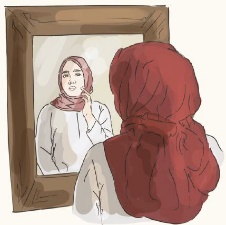 A) يَأْكُلُ عُمَر التُّفَّاحَةB) يَمشي عَلِيّ على الرَّصِيفC) تَقِفُ أَحْمَد أَمام المِرْآةD) يَنَامُ حَلِيمَة أَمام المِرْآةE) تَقِفُ حَلِيمَة أَمام المِرْآةResmi en iyi anlatan cümle hangi seçenekte verilmiştir?A) يَأْكُلُ عُمَر التُّفَّاحَةB) يَمشي عَلِيّ على الرَّصِيفC) تَقِفُ أَحْمَد أَمام المِرْآةD) يَنَامُ حَلِيمَة أَمام المِرْآةE) تَقِفُ حَلِيمَة أَمام المِرْآةResmi en iyi anlatan cümle hangi seçenekte verilmiştir?A) يَأْكُلُ عُمَر التُّفَّاحَةB) يَمشي عَلِيّ على الرَّصِيفC) تَقِفُ أَحْمَد أَمام المِرْآةD) يَنَامُ حَلِيمَة أَمام المِرْآةE) تَقِفُ حَلِيمَة أَمام المِرْآةResmi en iyi anlatan cümle hangi seçenekte verilmiştir?A) يَأْكُلُ عُمَر التُّفَّاحَةB) يَمشي عَلِيّ على الرَّصِيفC) تَقِفُ أَحْمَد أَمام المِرْآةD) يَنَامُ حَلِيمَة أَمام المِرْآةE) تَقِفُ حَلِيمَة أَمام المِرْآةResmi en iyi anlatan cümle hangi seçenekte verilmiştir?A) يَأْكُلُ عُمَر التُّفَّاحَةB) يَمشي عَلِيّ على الرَّصِيفC) تَقِفُ أَحْمَد أَمام المِرْآةD) يَنَامُ حَلِيمَة أَمام المِرْآةE) تَقِفُ حَلِيمَة أَمام المِرْآةResmi en iyi anlatan cümle hangi seçenekte verilmiştir?A) يَأْكُلُ عُمَر التُّفَّاحَةB) يَمشي عَلِيّ على الرَّصِيفC) تَقِفُ أَحْمَد أَمام المِرْآةD) يَنَامُ حَلِيمَة أَمام المِرْآةE) تَقِفُ حَلِيمَة أَمام المِرْآة16.   .................الرَّجُل العَرَبةَResme göre boş bırakılan yere hangi kelimenin getirilmesi uygundur?A) يَرْسُم           B) يَقْطَع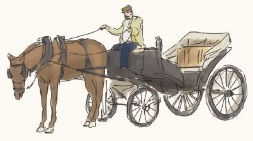 C)  يَرْكَب         D) يُحَدِّثE) يَأْكُلُ.................الرَّجُل العَرَبةَResme göre boş bırakılan yere hangi kelimenin getirilmesi uygundur?A) يَرْسُم           B) يَقْطَعC)  يَرْكَب         D) يُحَدِّثE) يَأْكُلُ.................الرَّجُل العَرَبةَResme göre boş bırakılan yere hangi kelimenin getirilmesi uygundur?A) يَرْسُم           B) يَقْطَعC)  يَرْكَب         D) يُحَدِّثE) يَأْكُلُ.................الرَّجُل العَرَبةَResme göre boş bırakılan yere hangi kelimenin getirilmesi uygundur?A) يَرْسُم           B) يَقْطَعC)  يَرْكَب         D) يُحَدِّثE) يَأْكُلُ.................الرَّجُل العَرَبةَResme göre boş bırakılan yere hangi kelimenin getirilmesi uygundur?A) يَرْسُم           B) يَقْطَعC)  يَرْكَب         D) يُحَدِّثE) يَأْكُلُ.................الرَّجُل العَرَبةَResme göre boş bırakılan yere hangi kelimenin getirilmesi uygundur?A) يَرْسُم           B) يَقْطَعC)  يَرْكَب         D) يُحَدِّثE) يَأْكُلُ17.   ................. عَليٌّ الطَّرِيقَResme göre boş bırakılan yere hangi kelimenin getirilmesi uygundur?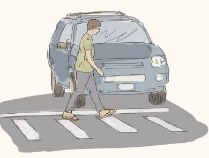 A) يَقْطَع          B) يَكْتُبُC) يُحَدِّث         D)  يَرْكَبE) يَرْسُم................. عَليٌّ الطَّرِيقَResme göre boş bırakılan yere hangi kelimenin getirilmesi uygundur?A) يَقْطَع          B) يَكْتُبُC) يُحَدِّث         D)  يَرْكَبE) يَرْسُم................. عَليٌّ الطَّرِيقَResme göre boş bırakılan yere hangi kelimenin getirilmesi uygundur?A) يَقْطَع          B) يَكْتُبُC) يُحَدِّث         D)  يَرْكَبE) يَرْسُم................. عَليٌّ الطَّرِيقَResme göre boş bırakılan yere hangi kelimenin getirilmesi uygundur?A) يَقْطَع          B) يَكْتُبُC) يُحَدِّث         D)  يَرْكَبE) يَرْسُم................. عَليٌّ الطَّرِيقَResme göre boş bırakılan yere hangi kelimenin getirilmesi uygundur?A) يَقْطَع          B) يَكْتُبُC) يُحَدِّث         D)  يَرْكَبE) يَرْسُم................. عَليٌّ الطَّرِيقَResme göre boş bırakılan yere hangi kelimenin getirilmesi uygundur?A) يَقْطَع          B) يَكْتُبُC) يُحَدِّث         D)  يَرْكَبE) يَرْسُم18.   Resmi en iyi anlatan cümle hangi seçenekte verilmiştir?A) يَنَامُ أَحْمَد على السَّرِير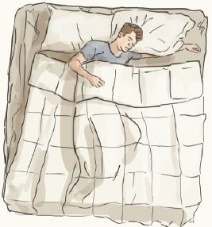 B) يَنَامُ عائِشة على السَّرِيرC) تَقِفُ حَلِيمَة أَمام المِرْآةD) يَمشي عَلِيّ على الرَّصِيفE) يَأْكُلُ عُمَر التُّفَّاحَةResmi en iyi anlatan cümle hangi seçenekte verilmiştir?A) يَنَامُ أَحْمَد على السَّرِيرB) يَنَامُ عائِشة على السَّرِيرC) تَقِفُ حَلِيمَة أَمام المِرْآةD) يَمشي عَلِيّ على الرَّصِيفE) يَأْكُلُ عُمَر التُّفَّاحَةResmi en iyi anlatan cümle hangi seçenekte verilmiştir?A) يَنَامُ أَحْمَد على السَّرِيرB) يَنَامُ عائِشة على السَّرِيرC) تَقِفُ حَلِيمَة أَمام المِرْآةD) يَمشي عَلِيّ على الرَّصِيفE) يَأْكُلُ عُمَر التُّفَّاحَةResmi en iyi anlatan cümle hangi seçenekte verilmiştir?A) يَنَامُ أَحْمَد على السَّرِيرB) يَنَامُ عائِشة على السَّرِيرC) تَقِفُ حَلِيمَة أَمام المِرْآةD) يَمشي عَلِيّ على الرَّصِيفE) يَأْكُلُ عُمَر التُّفَّاحَةResmi en iyi anlatan cümle hangi seçenekte verilmiştir?A) يَنَامُ أَحْمَد على السَّرِيرB) يَنَامُ عائِشة على السَّرِيرC) تَقِفُ حَلِيمَة أَمام المِرْآةD) يَمشي عَلِيّ على الرَّصِيفE) يَأْكُلُ عُمَر التُّفَّاحَةResmi en iyi anlatan cümle hangi seçenekte verilmiştir?A) يَنَامُ أَحْمَد على السَّرِيرB) يَنَامُ عائِشة على السَّرِيرC) تَقِفُ حَلِيمَة أَمام المِرْآةD) يَمشي عَلِيّ على الرَّصِيفE) يَأْكُلُ عُمَر التُّفَّاحَة19.   التَّوْحِيد  Kelimesinin Türkçe karşılığı nedir?A) Taklit              B) İslam              C) BirlemeD) Yenilenme      E) İnançA) Taklit              B) İslam              C) BirlemeD) Yenilenme      E) İnançA) Taklit              B) İslam              C) BirlemeD) Yenilenme      E) İnançA) Taklit              B) İslam              C) BirlemeD) Yenilenme      E) İnançA) Taklit              B) İslam              C) BirlemeD) Yenilenme      E) İnanç20.   العَقْل ...........Boş bırakilan yere hangi kelimenin getirilmesi uygundur?A) اليَوْم          B) السَّليمة           C) السَّليمD) النَّوْم          E) الحَقيقةA) اليَوْم          B) السَّليمة           C) السَّليمD) النَّوْم          E) الحَقيقةA) اليَوْم          B) السَّليمة           C) السَّليمD) النَّوْم          E) الحَقيقةA) اليَوْم          B) السَّليمة           C) السَّليمD) النَّوْم          E) الحَقيقةA) اليَوْم          B) السَّليمة           C) السَّليمD) النَّوْم          E) الحَقيقة